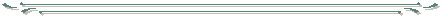 Гражданско-патриотическое воспитание детей  дошкольного возраста.Родина, Отечество…  В корнях этих слов близкие каждому образы: мать и отец, родители, те, кто дает жизнь новому существу. Чувство любви к Родине сродни чувству любви к родному дому. Объединяет эти чувства единая основа – привязанность и чувство защищенности. Значит, если мы будем воспитывать у детей чувство привязанности, как таковое, и чувство привязанности к родному дому, то при соответствующей педагогической работе со временем оно дополнится чувством любви и привязанности к своей стране.Работа по изучению соответствующей психолого-педагогической литературы, позволила  сделать вывод, что наследование нравственных и эстетических ценностей родной культуры в самом нежном возрасте – это и есть самый естественный, а потому и верный способ гражданско-патриотического воспитания, воспитания чувства любви к Отечеству.  Наследовать – значит делать своим то, что было создано, приобретено, накоплено предшествующими поколениями. Культурное наследие народа – огромное богатство, которым каждому ребенку нужно научиться правильно распоряжаться, владеть им так, чтобы не размельчить, не разменять на пустяки, а сохранить и преумножить, воплотив его в сокровище своего внутреннего мира, своей личности, в дальнейшем творческом созидании.Традиционная отечественная культура – это совокупность результатов труда наших соотечественников, с глубокой древности до современности, развивающих базовое ядро духовных ценностей, выработанных разными народами России: бережное отношение к матери-земле, трудолюбие, забота о детях, уважение к старшим, терпение, милосердие и гостеприимство, чувство долга. Память о предках, преемственность в делах хозяйственных, семейных, государственных по закону единства красоты, добра и правды.Сегодня в нашем обществе обострены многие противоречия политические, социально-экономические, национальные. В этих условиях особенно повышается роль семьи в формировании ценностных ориентаций личности ребенка. Родители во многом определяют будущее своих детей, они ответственны перед детьми, их дети – это и их будущее.Нравственно-патриотическое воспитание дошкольников